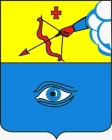 ПОСТАНОВЛЕНИЕ___23.08.2023__                                                                                         № _10/12__ г. ГлазовО внесении изменений в постановление Администрации города Глазова от 14.07.2023 № 10/6 «Об установлении тарифов на платные образовательные услуги, предоставляемые муниципальным бюджетным учреждением дополнительного образования «Детская школа искусств № 2»В соответствии с Федеральным законом от 06.10.2003 № 131-ФЗ «Об общих принципах организации местного самоуправления в Российской Федерации», Уставом муниципального образования «Город Глазов», решением Глазовской городской Думы от 30.05.2012 № 193 «Об утверждении Порядка принятия решения об установлении тарифов на услуги, предоставляемые муниципальными предприятиями и учреждениями, и работы, выполняемые муниципальными предприятиями и учреждениями», постановлением Администрации города Глазова  от 06.07.2012          № 10/17 «Об утверждении Методических рекомендаций по расчету тарифов на услуги и работы, оказываемые муниципальными предприятиями и учреждениями» и заключением отдела эксплуатации жилого фонда и осуществления контроля управления жилищно-коммунального хозяйства Администрации города Глазова от 10.07.2023 П О С Т А Н О В Л Я Ю:            1. Внести в постановление Администрации города Глазова от 14.07.2023 № 10/6 «Об установлении тарифов на платные образовательные услуги, предоставляемые муниципальным бюджетным учреждением дополнительного образования «Детская школа искусств № 2» изменения:1.1. Строку 19 Приложения «Тарифы на платные образовательные услуги муниципального бюджетного учреждения дополнительного образования Детская школа искусств № 2»  к постановлению изложить в следующей редакции:«».2. Настоящее постановление подлежит официальному опубликованию                           и вступает в силу с 01 сентября 2023 года.3. Контроль за исполнением настоящего постановления возложить                               на заместителя Главы Администрации города Глазова по социальной политике.Глава города Глазова							С.Н. КоноваловАдминистрация муниципального образования «Городской округ «Город Глазов» Удмуртской Республики»(Администрация города Глазова) «Удмурт Элькунысь«Глазкар»  кар округ»муниципал кылдытэтлэн Администрациез(Глазкарлэн Администрациез)19Обучение в изостудии «Малевичи» детей от 4 до 6 лет800,00